PCTO DELL’UNIVERSITÀ DEGLI STUDI ROMA TRE	Dal catalogo PCTO di Roma Tre (https://apps.uniroma3.it/public/alternanza/progetti.aspx) sono stati selezionati 22 percorsi, con svolgimento a partire da ottobre 2020, che prevedono attività a distanza su piattaforma web, in caso di prolungamento dell’emergenza sanitaria. 	Di seguito sono indicati i titoli dei suddetti percorsi promossi dai Dipartimenti di Roma Tre e il relativo link per la descrizione e ulteriori informazioni.DIPARTIMENTO DI ECONOMIALa “Clinica del lavoro” (classi quarte e quinte)https://apps.uniroma3.it/public/alternanza/La-Clinica-del-lavoro_p-d-316-0.aspxL’economista e le tecnologie informatiche (indirizzo classico, classi quarte e quinte)https://apps.uniroma3.it/public/alternanza/Leconomista-e-le-tecnologie-informatiche_p-d-315-0.aspx#mapparomaLab (classi terze, quarte e quinte)https://apps.uniroma3.it/public/alternanza/mapparomaLab_p-d-318-0.aspxDIPARTIMENTO DI ECONOMIA AZIENDALEFare impresa nei territori (classi quarte e quinte)https://apps.uniroma3.it/public/alternanza/FARE-IMPRESA-NEI-TERRITORI_p-d-282-0.aspxIntroduzione alla professione del dottore commercialista (indirizzo classico, classi terze e quarte)https://apps.uniroma3.it/public/alternanza/Introduzione-alla-professione-del-dottore-commercialista_p-d-306-0.aspxDIPARTIMENTO DI FILOSOFIA, COMUNICAZIONE E SPETTACOLOMestieri della musica e del teatro (classi terze, quarte e quinte)https://apps.uniroma3.it/public/alternanza/Mestieri-della-musica-e-del-teatro_p-d-296-0.aspxPratiche filosofiche per conoscere le proprie risorse interiori	 (classi terze, quarte e quinte)https://apps.uniroma3.it/public/alternanza/Pratiche-filosofiche-per-conoscere-le-proprie-risorse-interiori-_p-d-295-0.aspxPratiche filosofiche per la gestione dei conflitti nel contesto lavorativo (classi terze, quarte e quinte)https://apps.uniroma3.it/public/alternanza/Pratiche-filosofiche-per-la-gestione-dei-conflitti-nel-contesto-lavorativo_p-d-291-0.aspxPratiche filosofiche per l’orientamento e le prospettive lavorative (classi terze, quarte e quinte)https://apps.uniroma3.it/public/alternanza/Pratiche-filosofiche-per-lorientamento-e-le-prospettive-lavorative-_p-d-292-0.aspxPratiche filosofiche per lo sviluppo della creatività e della flessibilità in ogni contesto lavorativo (classi terze, quarte e quinte)https://apps.uniroma3.it/public/alternanza/Pratiche-filosofiche-per-lo-sviluppo-della-creativit-e-della-flessibilit-in-ogni-contesto-lavorativo_p-d-294-0.aspxPratiche filosofiche per stimolare l’ascolto e il dialogo nel contesto lavorativo (classi terze, quarte e quinte)https://apps.uniroma3.it/public/alternanza/Pratiche-filosofiche-per-stimolare-lascolto-e-il-dialogo-nel-contesto-lavorativo_p-d-293-0.aspxRe-inventare gli spazi urbani attraverso le arti. La cultura nei processi di rigenerazione territoriale (classi terze, quarte e quinte)https://apps.uniroma3.it/public/alternanza/Re-inventare-gli-spazi-urbani-attraverso-le-arti-La-cultura-nei-processi-di-rigenerazione-territoriale_p-d-297-0.aspxDIPARTIMENTO DI INGEGNERIAIn codice Ratio (indirizzo classico, classi terze, quarte e quinte)https://apps.uniroma3.it/public/alternanza/In-Codice-Ratio_p-d-269-0.aspxDIPARTIMENTO DI LINGUE, LETTERATURE E CULTURE STRANIEREOnStage!2.0 (classi quarte e quinte)https://apps.uniroma3.it/public/alternanza/OnStage-20_p-d-288-0.aspxDIPARTIMENTO DI SCIENZE DELLA FORMAZIONEAutovalutare e promuovere competenze strategiche per lo studio e il lavoro (classi quarte e quinte)https://apps.uniroma3.it/public/alternanza/Autovalutare-e-promuovere-competenze-strategiche-per-lo-studio-e-il-lavoro_p-d-309-0.aspxFragilità sociali e caring: un progetto dei giovani per i giovani (classi quarte e quinte)https://apps.uniroma3.it/public/alternanza/FRAGILITA-SOCIALI-E-CARING-UN-PROGETTO-DEI-GIOVANI-PER-I-GIOVANI-_p-d-311-0.aspxIl colloquio di lavoro in lingua inglese (in presenza – online – telefonico) (classi quarte e quinte)https://apps.uniroma3.it/public/alternanza/Il-colloquio-di-lavoro-in-lingua-inglese-in-presenza-online-telefonico_p-d-308-0.aspxEducare alla cittadinanza europea attraverso esperienze di accoglienza e d’inclusione: la pratica dei corridoi umanitari per i profughi (classi terze, quarte e quinte)https://apps.uniroma3.it/public/alternanza/Educare-alla-cittadinanza-europea-attraverso-esperienze-di-accoglienza-e-dinclusione-la-pratica-dei-corridoi-umanitari-per-i-profughi_p-d-313-0.aspxImprenditori di se stessi: laboratorio per lo sviluppo di competenze per il lavoro e il teamworking (classi quarte e quinte)https://apps.uniroma3.it/public/alternanza/IMPRENDITORI-DI-S-STESSI-LABORATORIO-PER-LO-SVILUPPO-DI-COMPETENZE-PER-IL-LAVORO-E-IL-TEAMWORKING-_p-d-312-0.aspxLa metodologia Decoding the Disciplines e la formazione al pensiero critico (classi quinte)https://apps.uniroma3.it/public/alternanza/La-metodologia-Decoding-the-Disciplines-e-la-formazione-al-pensiero-critico_p-d-274-0.aspxStrutturazione di un Curriculum Vitae  / Video CV in lingua inglese (classi quarte e quinte)https://apps.uniroma3.it/public/alternanza/Strutturazione-di-un-Curriculum-Vitae-Video-CV-in-lingua-inglese_p-d-307-0.aspxDIPARTIMENTO DI SCIENZE POLITICHEUn futuro per i diritti umani. Comunicazione e prospettive di tutela (classi terze, quarte e quinte)https://apps.uniroma3.it/public/alternanza/Un-futuro-per-i-diritti-umani-Comunicazione-e-prospettive-di-tutela-_p-d-323-0.aspxIstruzioni per la candidatura individuale:compilare in ogni sua parte, in Word e non in stampatello, il sottostante modulo di candidatura;stampare il modulo compilato, firmarlo e consegnarlo in Segreteria didattica entro e non oltre il 9 ottobre p.v.;attendere eventuale conferma dell’accettazione della candidatura via mail da parte del Dipartimento di Roma Tre;informare tempestivamente la Segreteria didattica in caso di accettazione della candidatura e attendere indicazioni sulla procedura di sottoscrizione del progetto formativo.Candidatura ai “Percorsi per le competenze trasversali e per l’orientamento”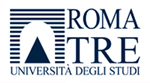 SI PREGA DI COMPILARE IL MODULO IN WORD E NON IN STAMPATELLO Denominazione Struttura di interesse Dipartimento  di_______________________________Titolo progetto_____________________________________________________________________DATI STUDENTENome e cognome ______________________________________________________________________Indirizzo di residenza_________________________________________________________________Comune___________________________________________________________________________Tel._______________________________________________________________________________E-mail_____________________________________________________________________________Classe frequentata___________________________________________________________________CURRICULUM SCOLASTICO______________________________________________________________________________________________________________________________________________________________________________MOTIVAZIONE DELLA CANDIDATURA (risultati scolastici, interessi e attitudini)_____________________________________________________________________________________________________________________________________________________________________________________________________________________________________________________________________Ai sensi dell'art. 13 del GDPR (General Data Protection Regulation) 2016/679/UE, si informa che i dati personali forniti dai candidati e dalle candidate saranno trattati in osservanza alle disposizioni di legge in materia di tutela della privacy. I dati personali raccolti con questa scheda saranno trattati manualmente e con mezzi informatici per l’organizzazione dell’iniziativa (registrazione partecipanti all'iniziativa, operazioni connesse alla formazione e all’organizzazione interna, accoglienza e assistenza, eventuale rilascio attestato di frequenza). L'informativa relativa al trattamento è disponibile sul sito web dell’Ufficio Relazioni con il Pubblico: http://host.uniroma3.it/uffici/urp/page.php?page=Privacy  CONSENSO all’utilizzo dei dati personali   Firma dei Genitori…………………………………………………………………………………………Firma dello Studente…………………………………………………………………………….